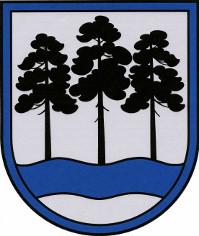 OGRES  NOVADA  PAŠVALDĪBAReģ.Nr.90000024455, Brīvības iela 33, Ogre, Ogres nov., LV-5001tālrunis 65071160, e-pasts: ogredome@ogresnovads.lv, www.ogresnovads.lv PAŠVALDĪBAS DOMES SĒDES PROTOKOLA IZRAKSTS24.Par Ogres novada Izglītības pārvaldes informatīvo ziņojumu par vispārējās vidējās izglītības attīstību Ogres novadā“Mūsdienīgas vidusskolas pieredze Ogres novadā”Saskaņā ar likuma “Par pašvaldībām” 15. panta pirmās daļas 4. punktu, viena no pašvaldības autonomajām funkcijām ir gādāt par iedzīvotāju izglītību.Pamatojoties uz Izglītības likuma 17. panta trešās daļas 1.1 punktu, pašvaldības kompetencē ir izstrādāt izglītības attīstības stratēģiju saskaņā ar Ministru kabineta apstiprinātajās izglītības attīstības pamatnostādnēs noteiktajiem mērķiem.Ogres novada Izglītības pārvalde, veidojot Ogres novada izglītības attīstības stratēģiju 2022. - 2027. gadam, kā vienu no prioritātēm izvirzījusi uzdevumu izveidot mūsdienīgu vispārējās vidējās izglītības piedāvājumu Ogres novadā, kas atspoguļots informatīvajā ziņojumā par vispārējās vidējās izglītības attīstību Ogres novadā (turpmāk - Informatīvais ziņojums).Informatīvā ziņojuma nosaukums „Mūsdienīgas vidusskolas pieredze Ogres novadā” uzsver plānoto vispārējās vidējās izglītības attīstību, kas balstās pasaules pieredzē, valsts un Ogres novada pašvaldības redzējumā par mūsdienīgu un kvalitatīvu vispārējo vidējo izglītību. Informatīvajā ziņojumā sniegts vispārējās vidējās izglītības Ogres novadā raksturojums, izvērtējums un Ogres novada vidusskolu attīstības iespējas. Pamatojoties uz likuma „Par pašvaldībām” 15. panta pirmās daļas 4. punktu, Izglītības likuma 17. panta trešās daļas 1.1 punktu, balsojot: ar 22 balsīm "Par" (Andris Krauja, Artūrs Mangulis, Atvars Lakstīgala, Dace Kļaviņa, Dace Māliņa, Dace Nikolaisone, Dainis Širovs, Dzirkstīte Žindiga, Edgars Gribusts, Egils Helmanis, Gints Sīviņš, Ilmārs Zemnieks, Indulis Trapiņš, Jānis Iklāvs, Jānis Kaijaks, Jānis Lūsis, Jānis Siliņš, Linards Liberts, Pāvels Kotāns, Raivis Ūzuls, Toms Āboltiņš, Valentīns Špēlis), "Pret" – nav, "Atturas" – 1 (Mariss Martinsons),Ogres novada pašvaldības dome NOLEMJ:Pieņemt zināšanai Ogres novada Izglītības pārvaldes iesniegto informatīvo ziņojumu par vispārējās vidējās izglītības attīstību Ogres novadā (turpmāk – Informatīvais ziņojums)  (Pielikumā).Uzdot Ogres novada Izglītības pārvaldei Informatīvajā ziņojumā ietvertos priekšlikumus iekļaut Ogres novada izglītības stratēģijā 2022. - 2027. gadam.Uzdot Ogres novada Izglītības pārvaldei uz 2022. gada 31. marta domes sēdi sagatavot lēmumprojektu par izglītojamo uzņemšanu Ogres novada vispārējās vidējās izglītības iestāžu 10. klasēs 2022./23. mācību gadā.Kontroli par lēmuma izpildi uzdot Ogres novada pašvaldības izpilddirektoram.	(Sēdes vadītāja, domes priekšsēdētāja E.Helmaņa paraksts)Ogrē, Brīvības ielā 33Nr.32022. gada 24. februārī